BODENFAKTORENErmittelt in eurer Gruppe die abiotische Bodenfaktoren Kalkgehalt, Nitratgehalt, pH-Wert, Bodentemperatur und Wassergehalt von mindestens 2 Bodenproben [z.B. a) unter Bäumen, b) im freie Wiese]. Protokolliert eure Messwerte und zieht Schlussfolgerungen.Stellt eure Ergebnisse in einer kleinen Präsentation [z.B. Poster] mit Texten, Bildern, Diagrammen und Übersichten anschaulich zusammen.ArbeitshinweiseWassergehalt (Variante A):
Informiert euch in einem Chemielehrbuch über den Umgang mit dem Gasbrenner. Gebt jeweils etwas Boden in ein Reagenzglas. Wiegt die Probe samt Reagenzglas. Zieht einen Kittel an. Setzt eine Schutzbrille auf und entzündet den Brenner. Erhitzt das Glas vorsichtig unter ständiger Bewegung so lange, bis das Wasser verdampft ist. Lasst das Glas etwas abkühlen. Wiegt nun die Probe inklusive Glas ein zweites Mal.
Wassergehalt (Variante B):
Ermittelt die Bodenfeuchtigkeit mit der Fingerprobe (siehe Tabelle unten).Kalkgehalt [Carbonatgehalt]
Bringe etwa 2 Spatelspitzen Boden auf ein Uhrglas. Füge 5 Tropfen verdünnte Salzsäure [Chlorwasserstoffsäure] und beobachte. Schätze den Kalkgehalt mit der Tabelle unten ab. (Salzsäure ist stark ätzend. Tragt Kittel und Schutzbrille.)
Hinweis: Bei der Reaktion von Kalk mit Salzsäure bildet sich das Gas Kohlenstoffdioxid, das man am Aufschäumen erkennen kann.Bodentemperatur
Miss mit dem Bodenthermometer an den Entnahmestellen auch die Bodentemperatur. Bohre das Thermometer [bzw. den Messfühler bei digitalen Thermometern] langsam und vorsichtig unter Drehen mit der Spitze in den Boden und lies etwa nach 3 min die Temperatur ab.Filtriere Bodenproben von 3–4 verschiedenen Orten im Untersuchungsgebiet. [mit Aqua dest. aufschlämmen, durch einen Filter gießen und das klare Filtrat untersuchen]Miss den pH–Wert des Filtrats mit wenigen Tropfen Indikatorlösung. (siehe pH–Skala weiter unten)Ermittle mit Teststreifen außerdem den Gehalt an Nitraten [das sind Salze, die z.B. das Wachstum von Pflanzen beeinflussen; Nitrate in Lebensmittel sind gesundheitsschädlich – sie gelangen über Düngemittel in den Boden und so in unsere Nahrung].Auswertungshilfen für die BodenfaktorenLUFT- UND WASSERFAKTORENErmittelt in eurer Gruppe ausgewählte abiotische Umweltfaktoren von Gewässerproben [Wassertemperatur, pH-Wert, Nitratgehalt, Wasserhärte], Messt außerdem verschiedene Luftfaktoren [Lufttemperatur, Luftfeuchtigkeit, Luftdruck, Lichtstärke, Windgeschwindigkeit].Protokolliert eure Messwerte und zieht Schlussfolgerungen.Stellt eure Ergebnisse in einer kleinen Präsentation [z.B. Poster] mit Texten, Bildern, Diagrammen und Übersichten anschaulich zusammen.ArbeitshinweiseFühre Luftmessungen an mehreren Orten durch [Freiland, unter Bäumen etc.]. Gehe mit den Messgeräten sorgsam um. Miss die Lufttemperatur mit dem Thermometer, die Luftfeuchtigkeit mit dem Hygrometer (in % relative Luftfeuchtigkeit), den Luftdruck mit dem Barometer (z.B. Hektopascal) und die Lichtstärke mit einem Belichtungsmesser (in Lux).Nutze für die Beurteilung der Luftbewegung die Tabelle unten.Miss die Wassertemperatur vor Ort mit einem Thermometer, das ca. 3 Minuten eintaucht.Filtriere Deine Wasserproben von 3–4 verschiedenen Orten.Miss den pH–Wert des Filtrats mit wenigen Tropfen Indikatorlösung. [siehe pH – Skala unten bzw. Hinweise auf der Verpackung beachten] oder verwende je nach Vorhandensein ein pH–Meter.Ermittle mit Teststreifen außerdem den Gehalt an Nitraten [das sind Salze, die z.B. das Wachstum von Pflanzen beeinflussen; Nitrate in Lebensmittel sind gesundheitsschädlich – sie gelangen über Düngemittel in den Boden und so in unsere Nahrung].Bestimme mit Teststreifen die Wasserhärte [Gehalt an verschiedenen Salzen, die beim Erhitzen u.a. Kalk bilden].Auswertungshilfen für die Luft- und WasserfaktorenErmittlung der Bodenfeuchtigkeit mit der FingerprobeErmittlung der Bodenfeuchtigkeit mit der FingerprobeFingerprobeFeuchtigkeitsgradbei der Entnahme tropft Wasser abnassbeim Zusammendrücken der Probe tropft Wasser ab[haftet stark am Finger]sehr feuchtes tropft kein Wasser ab, der Boden fühlt sich feucht an [haftet leicht am Finger]frischder Boden fühlt sich trocken an; Erdbrocken sind im Innern dunkel [haftet nicht am Finger]trockender Boden fühlt sich trocken an; Erdbrocken sind im Innern hell [haftet nicht am Finger]dürrKalkgehalt [Carbonate] des BodensKalkgehalt [Carbonate] des BodensKalkgehalt [Carbonate] des BodensZugabe von SalzsäureKalkgehaltBeurteilung des Bodenskein Aufbrausen< 1%kalkfrei bis kalkarmschwaches Aufschäumen1 – 3%schwach kalkhaltigkurzes, deutliches Aufbrausen3 – 5%kalkhaltiganhaltendes Aufbrausen> 5%stark kalkhaltigpH-Wert-SkalapH-Wert-SkalapH-Wert-SkalapH-Wert-SkalapH-Wert-SkalapH-Wert-SkalapH-Wert-SkalapH-Wert-SkalapH-Wert-SkalapH-Wert-SkalapH-Wert-SkalapH-Wert-SkalapH-Wert-SkalapH-Wert-SkalapH-Wert-Skala01234567891011121314Eigenschaft der LösungEigenschaft der LösungEigenschaft der LösungEigenschaft der LösungEigenschaft der LösungEigenschaft der LösungEigenschaft der LösungEigenschaft der LösungEigenschaft der LösungEigenschaft der LösungEigenschaft der LösungEigenschaft der LösungEigenschaft der LösungEigenschaft der LösungEigenschaft der Lösungsauersauersauersauersauersauersauerneutralbasisch [alkalisch]basisch [alkalisch]basisch [alkalisch]basisch [alkalisch]basisch [alkalisch]basisch [alkalisch]basisch [alkalisch]Anteil der frei beweglichen Wasserstoff- bzw. HydroxidionenAnteil der frei beweglichen Wasserstoff- bzw. HydroxidionenAnteil der frei beweglichen Wasserstoff- bzw. HydroxidionenAnteil der frei beweglichen Wasserstoff- bzw. HydroxidionenAnteil der frei beweglichen Wasserstoff- bzw. HydroxidionenAnteil der frei beweglichen Wasserstoff- bzw. HydroxidionenAnteil der frei beweglichen Wasserstoff- bzw. HydroxidionenAnteil der frei beweglichen Wasserstoff- bzw. HydroxidionenAnteil der frei beweglichen Wasserstoff- bzw. HydroxidionenAnteil der frei beweglichen Wasserstoff- bzw. HydroxidionenAnteil der frei beweglichen Wasserstoff- bzw. HydroxidionenAnteil der frei beweglichen Wasserstoff- bzw. HydroxidionenAnteil der frei beweglichen Wasserstoff- bzw. HydroxidionenAnteil der frei beweglichen Wasserstoff- bzw. HydroxidionenAnteil der frei beweglichen Wasserstoff- bzw. HydroxidionenH+H+H+H+H+H+H+OH–OH–OH–OH–OH–OH–OH–Farbe von Universalindikatorlösung oder -papier [Unitest] bzw. von LackmusFarbe von Universalindikatorlösung oder -papier [Unitest] bzw. von LackmusFarbe von Universalindikatorlösung oder -papier [Unitest] bzw. von LackmusFarbe von Universalindikatorlösung oder -papier [Unitest] bzw. von LackmusFarbe von Universalindikatorlösung oder -papier [Unitest] bzw. von LackmusFarbe von Universalindikatorlösung oder -papier [Unitest] bzw. von LackmusFarbe von Universalindikatorlösung oder -papier [Unitest] bzw. von LackmusFarbe von Universalindikatorlösung oder -papier [Unitest] bzw. von LackmusFarbe von Universalindikatorlösung oder -papier [Unitest] bzw. von LackmusFarbe von Universalindikatorlösung oder -papier [Unitest] bzw. von LackmusFarbe von Universalindikatorlösung oder -papier [Unitest] bzw. von LackmusFarbe von Universalindikatorlösung oder -papier [Unitest] bzw. von LackmusFarbe von Universalindikatorlösung oder -papier [Unitest] bzw. von LackmusFarbe von Universalindikatorlösung oder -papier [Unitest] bzw. von LackmusFarbe von Universalindikatorlösung oder -papier [Unitest] bzw. von Lackmusrot            orange          gelbrot            orange          gelbrot            orange          gelbrot            orange          gelbrot            orange          gelbrot            orange          gelbrot            orange          gelbgrünblaugrün             blaublaugrün             blaublaugrün             blaublaugrün             blaublaugrün             blaublaugrün             blaublaugrün             blau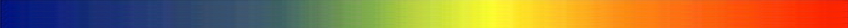 Beaufort Skala zur Beurteilung der LuftbewegungBeaufort Skala zur Beurteilung der LuftbewegungBeobachtungWindgeschwindigkeit (m/s)Blätter völlig ruhig0 – 1,8Blätter und dünne Zweige zeitweise bewegt1,8 – 3,3Blätter und dünne Zweige immer bewegt3,4 – 5,2kleine Bäume schwanken5,3 – 7,4stärkere Äste bewegen sich7,5 – 9,8pH-Wert-SkalapH-Wert-SkalapH-Wert-SkalapH-Wert-SkalapH-Wert-SkalapH-Wert-SkalapH-Wert-SkalapH-Wert-SkalapH-Wert-SkalapH-Wert-SkalapH-Wert-SkalapH-Wert-SkalapH-Wert-SkalapH-Wert-SkalapH-Wert-Skala01234567891011121314Eigenschaft der LösungEigenschaft der LösungEigenschaft der LösungEigenschaft der LösungEigenschaft der LösungEigenschaft der LösungEigenschaft der LösungEigenschaft der LösungEigenschaft der LösungEigenschaft der LösungEigenschaft der LösungEigenschaft der LösungEigenschaft der LösungEigenschaft der LösungEigenschaft der Lösungsauersauersauersauersauersauersauerneutralbasisch [alkalisch]basisch [alkalisch]basisch [alkalisch]basisch [alkalisch]basisch [alkalisch]basisch [alkalisch]basisch [alkalisch]Anteil der frei beweglichen Wasserstoff- bzw. HydroxidionenAnteil der frei beweglichen Wasserstoff- bzw. HydroxidionenAnteil der frei beweglichen Wasserstoff- bzw. HydroxidionenAnteil der frei beweglichen Wasserstoff- bzw. HydroxidionenAnteil der frei beweglichen Wasserstoff- bzw. HydroxidionenAnteil der frei beweglichen Wasserstoff- bzw. HydroxidionenAnteil der frei beweglichen Wasserstoff- bzw. HydroxidionenAnteil der frei beweglichen Wasserstoff- bzw. HydroxidionenAnteil der frei beweglichen Wasserstoff- bzw. HydroxidionenAnteil der frei beweglichen Wasserstoff- bzw. HydroxidionenAnteil der frei beweglichen Wasserstoff- bzw. HydroxidionenAnteil der frei beweglichen Wasserstoff- bzw. HydroxidionenAnteil der frei beweglichen Wasserstoff- bzw. HydroxidionenAnteil der frei beweglichen Wasserstoff- bzw. HydroxidionenAnteil der frei beweglichen Wasserstoff- bzw. HydroxidionenH+H+H+H+H+H+H+OH–OH–OH–OH–OH–OH–OH–Farbe von Universalindikatorlösung oder -papier [Unitest] bzw. von LackmusFarbe von Universalindikatorlösung oder -papier [Unitest] bzw. von LackmusFarbe von Universalindikatorlösung oder -papier [Unitest] bzw. von LackmusFarbe von Universalindikatorlösung oder -papier [Unitest] bzw. von LackmusFarbe von Universalindikatorlösung oder -papier [Unitest] bzw. von LackmusFarbe von Universalindikatorlösung oder -papier [Unitest] bzw. von LackmusFarbe von Universalindikatorlösung oder -papier [Unitest] bzw. von LackmusFarbe von Universalindikatorlösung oder -papier [Unitest] bzw. von LackmusFarbe von Universalindikatorlösung oder -papier [Unitest] bzw. von LackmusFarbe von Universalindikatorlösung oder -papier [Unitest] bzw. von LackmusFarbe von Universalindikatorlösung oder -papier [Unitest] bzw. von LackmusFarbe von Universalindikatorlösung oder -papier [Unitest] bzw. von LackmusFarbe von Universalindikatorlösung oder -papier [Unitest] bzw. von LackmusFarbe von Universalindikatorlösung oder -papier [Unitest] bzw. von LackmusFarbe von Universalindikatorlösung oder -papier [Unitest] bzw. von Lackmusrot            orange          gelbrot            orange          gelbrot            orange          gelbrot            orange          gelbrot            orange          gelbrot            orange          gelbrot            orange          gelbgrünblaugrün             blaublaugrün             blaublaugrün             blaublaugrün             blaublaugrün             blaublaugrün             blaublaugrün             blau